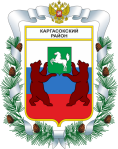 МУНИЦИПАЛЬНОЕ ОБРАЗОВАНИЕ «Каргасокский район»ТОМСКАЯ ОБЛАСТЬДУМА КАРГАСОКСКОГО РАЙОНАЗаслушав отчет врио начальника ОМВД России по Каргасокскому району Ленинга Афанасия Леонидовича о результатах оперативно-служебной деятельности ОМВД России по Каргасокскому району по итогам первого полугодия 2020 года,Дума Каргасокского района РЕШИЛА:Глава Каргасокского района 							А.П.Ащеулов1.     Характеристика Каргасокского района1.1. Географическая и экономическая характеристика Каргасокского районаКаргасокский район самый крупный по площади район Томской области - площадь 86,9 тыс. км/ что составляет более четверти территории области. Граничит на севере с Александровским районом и Тюменской областью, на юге - с Парабельским районом и Новосибирской областью, на востоке - с Красноярским краем, на западе - с Омской областью. Административный центр Каргасокского района - село Каргасок.Большую часть территории области занимают леса, болота, реки и озера Наиболее крупные реки - Обь, Васюган, Тым. На территории Каргасокского района находятся одни из самых больших болот в мире - Васюганские болота, их площадь - 53 тыс. км2.Район делится на 12 сельских поселений, объединяющих 30 населенных пунктов, численность населения на 1 января 2020 года составила 18781 тыс.человек (в том числе несовершеннолетних в возрасте до 15 лет	     4489 чел).Количество родившихся составляет (январь-апрель) 77 человек (2019 год — 225), количество умерших (январь-апрель) 87 человек (2019 год — 264). Ежегодно, с 2018 года, показатель смертности превышает показатель рожаемости.Основные виды транспорта на территории района - автомобильный и речной. Протяженность автомобильных дорог - 391,3 км, в том числе с твердым покрытием - 141 км, внутренних судоходных путей - 382 км. Зарегистрировано 8054 единицы транспортных средств, из них принадлежащим юридическим лицам - 704 единицы, физическим - 7350 единиц.Общий объем доходов бюджета на 2020 год составляет 1 350562,9 тыс. рублей, общий объем расходов бюджета составляет 1 377352,9 тыс. рублей, дефицит бюджета составляет 26790,00 тыс. рублей.На территории МО «Каргасокский район» действует муниципальная программа «Обеспечение жизнедеятельности населения муниципального образования «Каргасокский район», в которую входят следующие подпрограммы, обеспечение которых возложено в том числе на ОМВД России по Каргасокскому району : «Профилактика преступности и наркомании», «Повышение безопасности дорожного движения», «Профилактика террористической^ и экстремистской деятельности на территории МО «Каргасокский район». Данная программа действует до 2021 года утверждена постановление администрации Каргасокского района от 15 октября 2015 года № 155. Муниципальная программа финансируется за счет местного бюджета, в 2020 году на реализацию программы выделено 565 тыс. рублей, до настоящего времени не освоены.По официальным данным в Каргасокском районе зарегистрировано 9522 граждан трудоспособного возраста, в качестве безработных зарегистрировано 376 человек, уровень безработицы составил 3,2%, номинальная среднемесячная начисленная заработная плата составила 63950 рублей (по крупным и средним предприятиям с численностью более 15 человек).1.2.   Природные ресурсыБольшую часть территории Каргасокского района занимают леса. Лесной фонд района характеризуется преобладанием смешанных лесов, состоящих из хвойных (сосна, кедр, пихта, ель) и лиственных пород деревьев (берёза, осина). В общем балансе лесов данной категории, возможным для эксплуатации, доля площади под хвойными лесами составляет 1490,1 тыс. га, под лиственными - 1621 тыс. га.Почвы района, за исключением богатых гумусом пойменных, не являются благоприятными для сельскохозяйственного использования. В структуре земель сельскохозяйственных угодий преобладают сенокосы - 39,2 тыс. га, площадь пастбищ - 2,6 тыс. га, пашни - 2,6 тыс.га.Трудности с ведением хозяйственной деятельности на территории района связаны с наличием большого количества малых рек и заболоченностью значительной части территории района. Средняя заболоченность района составляет около 50%, а отдельных участков до 75 %. Значительную часть территории района (Обь-Иртышский водораздел) занимает уникальное по своей площади Васюганское болото. В районе насчитывается более 26 тыс. озёр, в том числе 1713 крупных, площадью более 10 га.Каргасокский район обладает значительными запасами дикоросов. Это грибы, орехи, ягоды. По объемам дикоросов в Томской области Каргасокский район уступает лишь Верхнекетскому району. Биологические и эксплуатационные запасы грибов составляют соответственно 15 246 т. (30,24 %) и 5 285,8 тыс. (29,43 %) от запасов области. Хозяйственные запасы - 3 023,8 тыс. (13,3 %)В районе сохранился дикий животный мир: боровая дичь, крупные и мелкие таежные звери, водоплавающая птица. На территории Каргасокского района обитают около 17 видов охотничье-промысловых животных и птиц: белка, волк, соболь, лось, глухарь, тетерев, норка, ондатра, бурый медведь, заяц-беляк, колонок, лисица, рябчик и т.д. На территории района имеются памятники природы и заказник областного значения.Основные полезные ископаемые Каргасокского района - это нефть и газ. Запасы нефти - 913,8 млн. тонн, газа - примерно в 25 млрд. куб. м., конденсата   -   в   12   млн.   т.   Основная   часть   разведанных запасов сконцентрирована в западной части района, прилегающей к Тюменской области.Кроме того, на территории Каргасокского района имеются запасы других полезных ископаемых: торф - 6,7 млн. тонн, глины кирпичные - 7,4 млн. тонн, пески строительные - 13376 мЗ.Добычей полезных ископаемых на территории района занимаются главным образом предприятия нефтегазового комплекса. Самые крупные месторождения - Южно-Мыльджинское, Соболиное, Северо-Сильгинское, Лугинецкое, Северо-Васюганское, Верхне-Сататское.2.      Состояние преступности. 2.1.   Общая преступность2020 год на территории Каргасокского района характеризуется тенденцией к росту зарегистрированных преступлений, которая наметилась с начала года. По итогам отчетного периода рост составил 31,2% (со 138 до 181). Раскрываемость также увеличена на 17,6% (со 147 до 173), расследовано 133 уголовных дела (85,3%).В структуре преступности основную долю составляют имущественные преступления - 53,6% или 74. Количество краж увеличилось на 7,14% (с 56 до 60), в том числе с проникновением в квартиры на 400% (с 1 до 5), краж велосипедов на 100% (0 до 2), краж с банковских карт на 116% (с 6 до 13).Количество преступлений против личности увеличилось на 30,6%, рост наблюдается по отдельным составам, что влияет на рост общего количества зарегистрированных преступлений (УПТВЗ - 3 или +100%, ст. 115 — 6 или +50%, угроза убийством - 21 или +33%).Количество тяжких и особо тяжких преступлений против личности составило 6 или +33%, несмотря на увеличение количества выявленных преступлений двойной превенции (45 или +31%).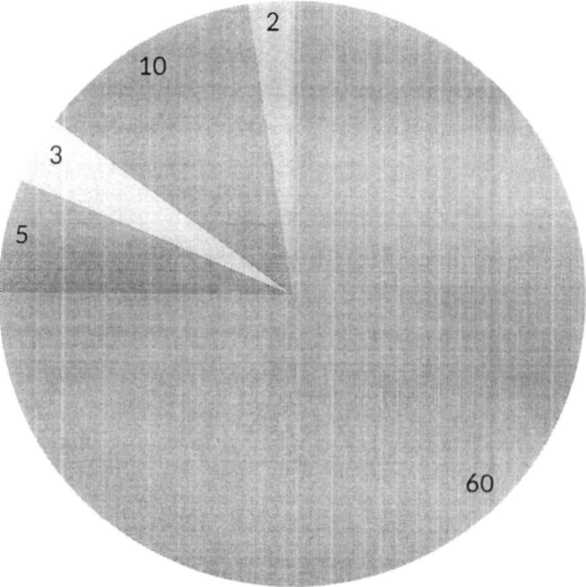 2.2.   Тяжкие и особо тяжкие преступленияПо   итогам   1   полугодия   2020   года,   за   счет   выявления тяжких экономических составов, рост преступлений категории тяжкие и особо тяжкие составил 161,9%, удельный вес в структуре зарегистрированных преступлений 3 0 > 3 /о *Структура тяжких и особо тяжких преступлений2020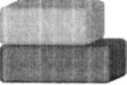 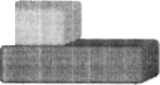 2019квартирные кражиЬИз 55 зарегистрированных преступлений данной категории не раскрытыми остаются 14. Одно преступление связано с хищением имущества на территории Крапивинского НМР (период события преступления заявлен с мая 2019 года, заявление поступило в ОМВД в январе 2020 года).2 уголовных дела возбуждены в условиях неочевидности по фактам сбыта наркотических средств, которые выделены их очевидных фактов хранения наркотических средств (4).Возбуждено в условиях неочевидности 7 уголовных дел, связанных с хищениями денежных средств с банковских карт граждан (п. «г» ч. 3 ст. 158 УК РФ), 1 уголовное дело по факту мошенничества.Остаются нераскрытыми 2 квартирные кражи (в с. Каргасок и с. Новый Васюган), факт кражи дизтоплива в п. Молодежный (п. «в» ч. 3 ст. 158 УК РФ).2.3.   Имущественные преступленияБолее половины (536%) в общем числе зарегистрированных преступлений занимают имущественные преступления, число которых в сравнении с аналогичным периодом прошлого года возросло на 10,8%.Структура имущественных преступленийВ 1 полугодии 2020 года по п. 1 ст. 208 УПК РФ впервые приостановлено 23 уголовных дела, среди которых большую часть составляют мошенничества (8) и хищение денег с банковских счетов граждан (5).Сотрудниками ОМВД ведется активная информационная работа по недопущению фактов мошенничества, информация профилактического характера доводится ежедневно. В период проведения голосования с 25 по 1 июля 2020 года профилактическими мероприятиями охвачены все населенные пункты района, вручено более 8000 тысяч памяток.Информация еженедельно размещается в районных интернет-источниках (СОКИК, официальный сайт района, аккаунт Каргасокский район в Instagram).В текущем периоде зарегистрировано 2 кражи велосипедов, раскрыты; начальником ОУР ОМВД подготовлена информация в районные СМИ с целью профилактики фактов хищения личного имущества граждан (СОКИК от 5 июня 2020 года).Ежегодно снижается количество приостановленных уголовных дел по фактам хищения имущества юридических лиц с территории месторождений (2017 год — 24, 2018 — 41, 2019 год — 17), в отчетном периоде приостановлено 3 уголовных дел дела данной категории, 2 события произошли на Крапивинском НМР.2.4.   Уличная преступностьЧисло преступлений, совершенных в общественных местах, составило 25 (-7,4%), в том числе на улице - 22 (-29,4%), их доля в числе зарегистрированных составила 13,8% и 12,1% соответственно.В структуре уличной преступности совершено 5 преступлений против личности (ст. 119 УК РФ -2, ст. 115 УК РФ — 2, ст. 112 УК РФ -1).В целях предупреждения и пресечения преступлений, совершенных в общественном месте, в том числе на улице, в отчетном периоде на территории района проведены оперативно-профилактические мероприятия, выявлено 328 административных правонарушений по ст. 20.20 и 20.21 КоАП РФ, что является действенной мерой профилактики предупреждения преступлений, совершенных на улице как лицами, находящимися в состоянии алкогольного опьянения, так и в отношении данных лиц.Необходимо отметить, что в 2020 году выявлено 5 преступлений, предусмотренных статьей 264.1 УК РФ, 3 преступления по ст. 318, 319 УК РФ, которые имеют профилактическую направленность, но учитываются как совершенные на улице.2.5.   Социальная характеристика преступностиСоциальная составляющая преступности характеризуется ростом числа преступлений, совершенных лицами, ранее совершавшими преступления (+4,5%; с 88 до 92), удельный вес таких преступлений 69%. На долю лиц, ранее судимых, приходится 26,3%) преступлений (29 лиц).В состоянии алкогольного опьянения совершено 78 преступлений или 58,6% (+12,7%).Если учитывать тот факт, что 80 лиц ранее совершавших преступлениясовершили 92 преступных деяния, 29 ранее судимых — 35 преступлений, 70 валкогольном опьянении совершили 78 преступлений, то можно сделать вывод осовершении преступлений одними и теми же лицами, которые имеют стойкуюантисоциальную    направленность,    содержались	в исправительныхучреждениях, а значит профилактика с ними должна иметь индивидуальный характер, возможно связанный с изоляцией от общества (применение ст. 91, 92 УПК РФ).На протяжении года в отношении лиц, состоящих под административным надзором (10) выявлено 47 административных правонарушений по ст. 19.24 КоАП РФ, что предотвратило совершением ими преступных деяний.В течение полугодия 2 подростка совершили преступления, причем одно, против личности (ст. 112 УК РФ), совершено подростком, состоящим на профилактическом учёте в ПДН ОУУПиПДН ОМВД.Направлено в суд 3 ходатайства о помещении подростков в ЦВСНП УМВД России по Томской области, только одно удовлетворено.Выявлено 67 правонарушений, совершенных несовершеннолетними, в том числе по главе 20 КоАП РФ — 15, по главе 14 КоАП РФ — 2, а также выявлено 28 фактов ненадлежащего исполнения родительских обязанностей (ч. 1 ст. 5.35 КоАП РФ).Результаты оперативно-служебной деятельности. 3.1.   Раскрытие и расследование преступленийВ отчетном периоде окончены расследованием уголовные дела по 133 (+9,02%) преступлениям, в том числе следствие по которым обязательно 44 (+10%), в том числе 23 относятся к категории тяжких и особе тяжких (+15%).По итогам отчетного периода 2020 года сложилась положительная тенденция по раскрытию преступлений в сфере незаконного оборота наркотиков, выявлено 6 преступлений, расследовано 5 (+400%). Согласно критерию 1.9 приказа МВД 1040-2013 года, отдел МВД занимает 1 место среди территориальных ОВД области.К сожалению таких результатов не удается достигнуть в сфере незаконного оборота оружия, выявлено только 2 преступления, расследовано 1 учетное уголовное дело.Действенной мерой профилактики коррупционного поведения является выявление фактов  его проявления.  В  отчетном периоде  на территории обслуживания выявлено 27 (+1250%) преступлений экономической направленности, в том числе 22 факта коррупции должностными лицами. 21 преступление относится к категории тяжкие и особо тяжкие, что повлекло значительный рост преступлений данной категории в целом(+161,9%), но не повлекло осложнение оперативной обстановки.3.2.   Обеспечение безопасности дорожного движенияКоличество зарегистрированных на территории района дорожно-транспортных происшествий составило 50. Учетных дорожно-транспортных происшествий допущено 3 (-4), в которых погиб 1 (+1) и ранено 5 (-4) человек.Наиболее неблагоприятная обстановка с аварийностью наблюдается непосредственно в с. Каргасок, где произошло 3 дорожно-транспортных происшествия.Основным видом дорожно-транспортных происшествий является столкновения транспортных средств - 5, опрокидывание - 1, наезд на стоящее ТС - 1.Основными причинами совершения ДТП стали нарушения водителями следующих требований Правил дорожного движения:-	несоблюдение очередности проезда - в 3 ДТП;-	нарушения скоростного режима движения в 2 ДТП.В целях профилактики аварийности на дорогах сотрудниками отделения ГИБДД выявлено 1137 (-145) административных правонарушений, в том числе за превышение установленной скорости - 65 (-82). Обратим внимание, что при выявлении основных причин дорожно-транспортных происшествий, таких как нарушение скоростного режима, количество выявленных административных правонарушений в данном направлении ежемесячно снижается.За управление транспортными средствами в состоянии опьянения или отказ от прохождения медицинского освидетельствования сотрудниками ОГИБДД задержано 58 лиц (+33), по ст. 264.1 УК Российской Федерации выявлено 5 преступлений.По критериям оценки приказа МВД России 1040-2013 года, ОМВД России по Каргасокскому району занимает 1 место среди 15 территориальных ОВД области, ниже 5 ранга мы имеет показатели по 5 позициям : по количеству преступлений, совершенных несовершеннолетними (6 ранг), по количеству уголовных дел, возвращённых для допрасследования и по преступлениям в сфере незаконного оборота оружия ( 7 ранг), по количеству погибших при ДТП (10 ранг), по количеству неразысканных лиц (14 ранг).   РЕШЕНИЕ   РЕШЕНИЕ   РЕШЕНИЕ03.09.2020         № 327 	с. Каргасокс. КаргасокО результатах оперативно-служебной деятельности ОМВД России по Каргасокскому району по итогам первого полугодия 2020 года1. Принять к сведению отчет о результатах оперативно-служебной деятельности ОМВД России по Каргасокскому району по итогам первого полугодия 2020 года.Председатель ДумыКаргасокского района  В.В. Брагинкражи■МММ——010 203040         50 60